FAX   082-256- 3522  いのちの学習会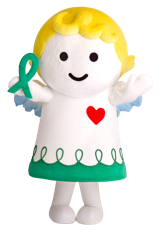 ひろしまドナーバンクでは、より多くの県民の皆様に移植医療の現状・疑問・体験等をご理解頂けるよう出前講座「いのちの学習会」を開催しています。内容・日時などご相談させて頂きますのでお気軽にご連絡ください。FAXお申込書お申込み・お問合せは電話又はFAXで電話：082-256-3523　　　　FAX :　082-256-3522〒734-8551　広島県広島市南区霞1-2-3　広仁会館内　　　　　　　担当：広島県臓器移植コーディネーター対象県内の中学校・高校・大学・医療専門学校・各種団体等費用交通費・資料代・講師料などの費用は無料です。講師提供医・移植医・体験者・広島県臓器移植コーディネーターなど（講師派遣についてはご相談下さい。）貴所属名：　貴団体名　　　　　　　　　　　　　　　　　　　　　　　　　　　　　　　　　　　　　　　　　　　　　　　　　　　　 ご担当者ご連絡先：　　ご住所　〒　電話番号：　　　　　　　　　　　　　　　　　　　　　　　　　　メールアドレス　：　　　　　　　　　　＠ご希望日　：　　　　　　　　　　年　　　　　月　　　　　　日　　（　　　　）講義時間 ：　　　　　　　　　：　　　　　　～　　　　　　：　　　　　　　　　（　　　　　　　　分）対象者　　：　　　　　　　　　　　　　　　　学年　　　　　　　　　　名希望される内容：備考　　　　　